Sun Maris City 3*Лето 2012 годаЦены от: *Цена указана за 2-х человек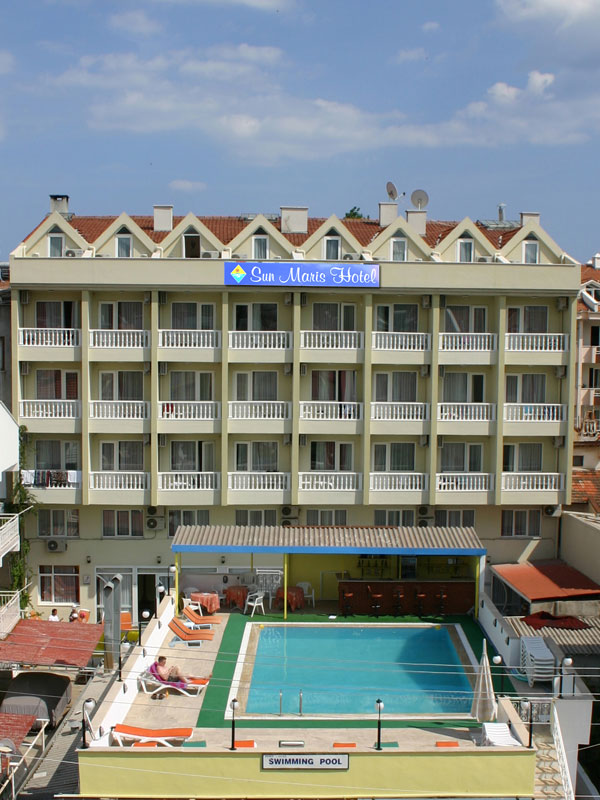 Контактная информацияТип гостиницы: ГостиницаРасположение: 2-я линия, Пляжный  Транспортная доступность:
Близость к аэропорту - Далеко (> 40 км)Об отеле:Sun Maris City – красивый отель, построенный в 1990 году и отреконструированный в 2007 году. Отель предлагает своим гостям окунуться в атмосферу комфорта, насладиться морским прибоем, теплыми лучами солнца и живописными пейзажами Мармариса.Месторасположение:Отель расположен в 300 м от центра города Мармарис. Международный аэропорт Даламан находится в 90 км от отеля.Количество номеров:88 номеров.Типы номеров:Стандартные одноместные, двухместные и трехместные номера.Описание номеров:Чистые и светлые номера с приятным интерьером и удобной мебелью.- балкон;- ТВ со спутниковыми каналами;- кондиционер;- телефон с прямым набором;- ванная комната с душевой кабиной, феном и туалетными принадлежностями.Инфраструктура отеля:- сад.Типы питания:- все включено.Бесплатный сервис:- круглосуточное обслуживание;- зонтики и шезлонги возле бассейна и на пляже.Платный сервис:- транспорт до аэропорта или ж/д вокзала;- обслуживание номеров;- организация экскурсий.Развлечения и спорт:- открытый бассейн;- анимация;- водные виды спорта.Для детей:- детский бассейн.Рестораны, бары:- главный ресторан, рассчитан на 200 человек, который состоит из открытой и закрытой террасы;- снэк-бар;-лобби-бар;- бар у бассейна.Пляж:Собственный песчаный пляж в 100 м от отеля.Количество ночейТип питанияСтоимость, руб.7 ночей/8днейВсе включено2896810 ночей/11днейВсе включено2669014 ночей/15днейВсе включено30244Сайт:http://www.sunmarishotel.com